Supporting informationDataset – SeNP diameter [nm]Dataset – TNT diameter [nm]Dataset – SeNP densities [particles per 4µm2]Dataset-AFMDataset XPSC1sO1sSe3dTi2pDataset- ICP MS – Se release [ppb]Dataset – XTT 450 nm– ViabilityMG-63t-test (p<0.05 considered important) 24Ht-test (p<0.05 considered important) 48Ht-test (p<0.05 considered important) 6 daysNIH/3T3t-test (p<0.05 considered important) 24Ht-test (p<0.05 considered important) 48Ht-test (p<0.05 considered important) 6 daysDataset – Bacteria colony count [ CFU ml-1]t-test (p<0.05 considered important)Dataset – Contact angleTNTs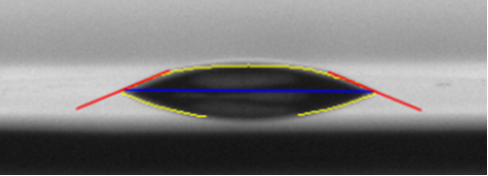 Se-Low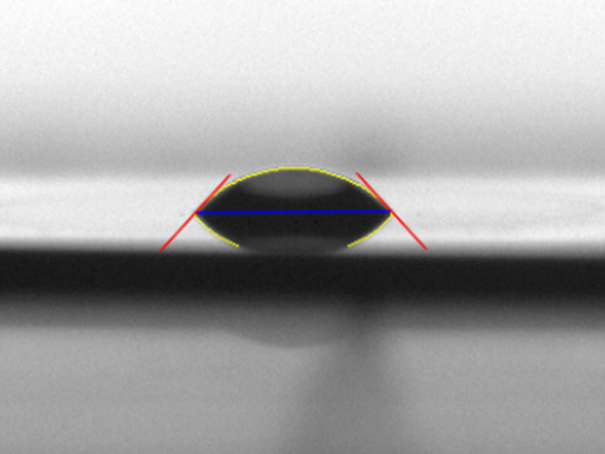 Se-Medium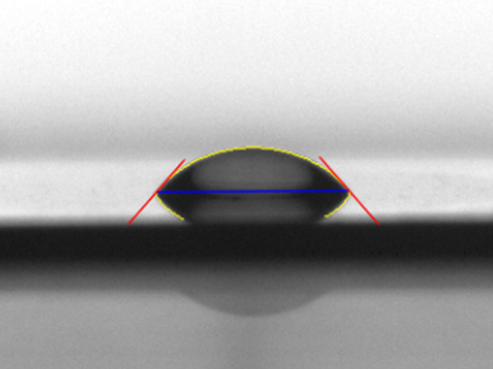 Se-High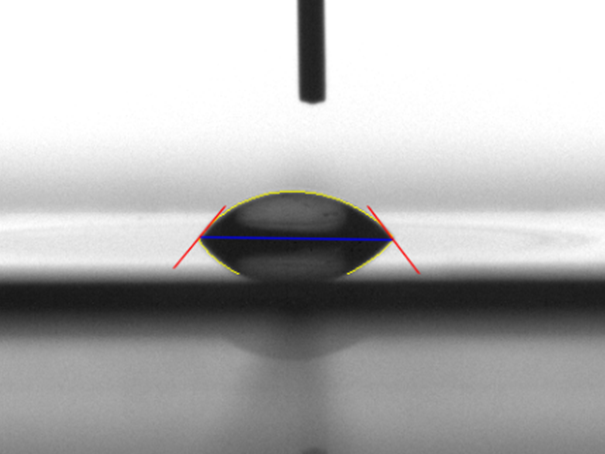 Dataset – Bacterial colonies – Agar platesTNTS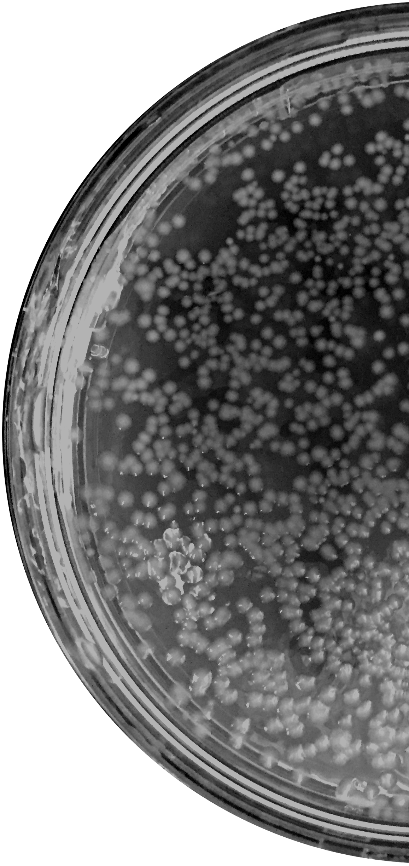 Se-Low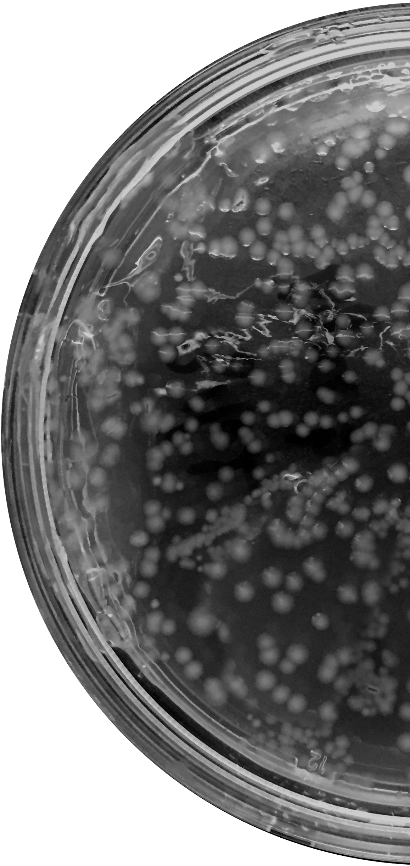 Se-Medium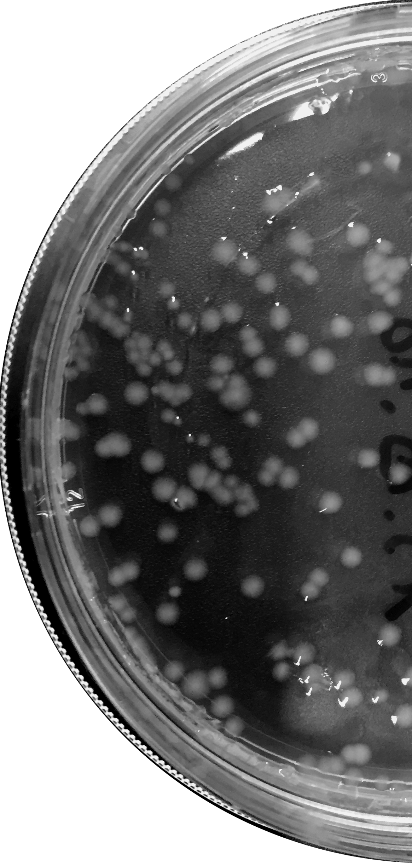 Se-High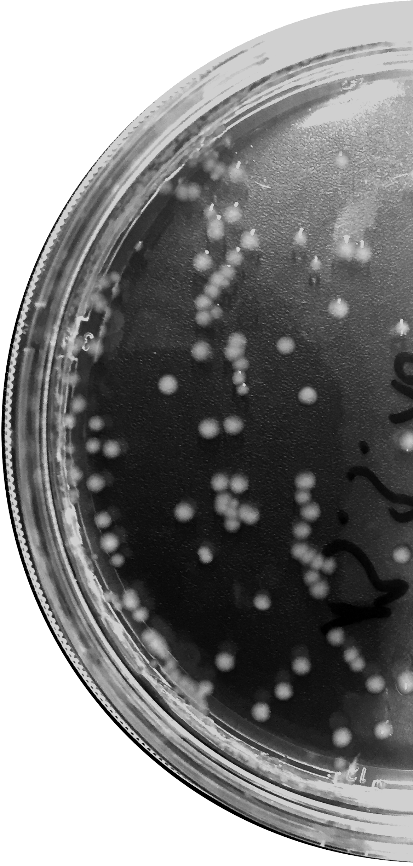 102,61092,85688,46583,5899,88392,47588,42783,333101,56292,03488,11983,329101,56291,84488,11983,289100,52291,84287,54082,89099,81191,79787,52682,88599,67591,79787,34682,76298,44391,73987,26482,73798,22191,54786,93682,14796,49591,44386,91882,14796,49591,14686,56782,12496,38991,00686,56782,05495,88290,96086,25381,94995,78390,84886,13781,77294,82290,24985,98781,77294,80790,24985,96081,57594,79389,91085,66180,89794,77289,79785,66180,17394,65089,42485,63779,20394,32789,07685,02878,47894,07689,07684,78678,34493,78688,88684,70578,16893,75588,58084,50578,12593,06088,58084,03577,01692,95888,58083,83075,521NMeanStandard Deviation10088,934696,8679460,46155,24752,1248,89844,43353,17955,2152,06148,89843,62547,33155,07452,00848,84543,62553,7315551,92848,61543,46860,6345551,79548,53943,01360,49154,87251,79448,49742,51860,12254,72251,74548,39241,71260,05154,68851,48248,24741,67259,98454,59851,2748,18141,02159,29854,35350,81247,89141,01658,62654,20550,80547,74458,55854,07250,44447,09657,97653,93750,37146,80657,50253,88350,33746,51657,29553,71350,33746,45157,20353,63150,21546,26557,09253,48550,19845,94856,53253,44950,16845,59256,44653,40950,14745,48956,20553,40149,68945,4156,0553,40149,63345,39156,00553,32149,51845,09155,68352,99149,17844,99755,52652,81149,0444,96455,35452,26648,89844,955NMeanStandard Deviation11051,716875,55478LowMediumHigh49174101618204717210244917311194920410172818NMeanStandard deviationLow103,21,13529Medium109,11,19722High1018,52,36878Roughness Rms [nm]Control16,6Low17,7Medium18,1High24,1Binding energy [eV]TNTsSe-LowSe-MediumSe-High294228,667268306,667463,333293,95219,333261,333332,667465,333293,9240,667266,667348474,667293,85231,333249,333314,667432293,8256,667251,333317,333475,333293,75233,333248,667328466,667293,7256,667262334,667445,333293,65248253,333353,333464293,6232259,333341,333462293,55236,667256314469,333293,5233,333255,333333,333470293,45242,667245,333304,667453,333293,4243,333260,667298438293,35225,333267,333330,667470,667293,3220,667276311,333467,333293,25241,333246,667295,333478,667293,2238243,333323,333468293,15234,667258310,667460,667293,1224,667268,667355,333442,667293,05228,667240339,333469,333293234252,667308,667508,667292,95236265,333309,333470292,9226,667269,333319,333472,667292,85234239,333338450,667292,8234,667248323,333448,667292,75234259,333324458292,7247,333252334463,333292,65230,667228,667327,333494,667292,6222,667244306474292,55222,667237,333313,333489,333292,5232272,667320530292,45237,333244,667314,667467,333292,4230,667234,667314466292,35223,333249,333310,667438292,3238238297,333451,333292,25250,667250,667306440292,2232256,667310,667489,333292,15216,667269,333321,333459,333292,1240,667255,333333,333452292,05230,667234327,333462292233,333246318512291,95213,333252304,667474291,9245,333256333,333468,667291,85243,333240325,333453,333291,8246241,333317,333456,667291,75228,667242,667305,333474,667291,7248,667243,333338450291,65253,333278318470,667291,6268,667248,667322452291,55240,667224,667339,333480291,5240,667238324476,667291,45214246325,333486,667291,4256252,667350,667475,333291,35254250,667312492,667291,3233,333239,333336,667483,333291,25232,667254306488291,2250,667271,333350,667490291,15232,667247,333340462291,1247,333236,667341,333467,333291,05262241,333331,333498,667291262249,333340,667483,333290,95238253,333323,333480,667290,9235,333248358478290,85242,667248,667341,333461,333290,8252,667244,667306,667464,667290,75241,333263,333339,333479,333290,7256246,667323,333502,667290,65263,333242,667335,333480,667290,6255,333273,333333,333472290,55264,667251,333324,667506,667290,5252248,667337,333483,333290,45270272345,333494,667290,4272,667278369,333516290,35258,667284,667362494290,3266274342,667487,333290,25257,333278,667375,333519,333290,2278,667290380490,667290,15283,333272369,333508290,1272281,333380534,667290,05308,667290356516290281,333324,667372,667508,667289,95286294369,333514289,9293,333294380506,667289,85290302,667349,333563,333289,8292,667288376535,333289,75286,667307,333376,667551,333289,7292294398515,333289,65290,667320374531,333289,6303,333333,333381,333520289,55292320,667352,667507,333289,5306314,667371,333510,667289,45316,667318392538,667289,4306306372,667548,667289,35305,333300353,333565,333289,3296329,333373,333550,667289,25318317,333394510,667289,2273,333314388522289,15324306365,333524289,1290281,333367,333534289,05287,333307,333364552,667289293,333316,667355,333530,667288,95272,667316366,667550,667288,9282292,667388,667524288,85279,333321,333372514,667288,8279,333278,667362,667544,667288,75298283,333384532,667288,7296,667302,667358519,333288,65299,333312375,333526,667288,6303,333280362,667524288,55278292376,667512288,5273,333306376,667494288,45296,667294376,667520288,4306308363,333540288,35310294363,333523,333288,3292298,667380514288,25300306384,667542288,2276,667292380545,333288,15277,333311,333370,667526288,1300301,333379,333529,333288,05314314,667370522288324,667328384564,667287,95317,333312395,333533,333287,9345,333289,333390562287,85309,333320414,667543,333287,8333,333348436550287,75301,333354,667403,333554,667287,7340,667346,667397,333540287,65316,667348,667444,667579,333287,6348363,333424594,667287,55341,333369,333442,667564,667287,5368348,667462,667588287,45384378,667462621,333287,4365,333386451,333582,667287,35372,667386,667446591,333287,3380,667398454616,667287,25398370,667455,333634287,2376402,667468,667645,333287,15376393,333451,333648,667287,1388425,333470657,333287,05412429,333458,667643,333287395,333422,667497,333654,667286,95403,333438,667482664,667286,9438438502,667683,333286,85448422508,667662,667286,8477,333432493,333712286,75430467,333523,333699,333286,7457,333474539,333714286,65477,333471,333539,333710,667286,6478462550748286,55488472550753,333286,5508489,333597,333780,667286,45527,333538,667595,333777,333286,4530547,333626813,333286,35533,333573,333639,333826,667286,3570,667574,667712838286,25567,333621,333724,667887,333286,2645,333679,333733,333910,667286,15680,667713,333776930286,1726,667717,333812980,667286,05726761,333795,33310242867608108721051,33285,95842,667870,667914,6671090,67285,9856914,667967,3331098285,85884927,3331015,331158,67285,8914,667990997,3331150285,759481003,331105,331280,67285,79881022,6710981302,67285,6510381065,331166,671302285,61072,671109,3311581383,33285,5511201080,671168,671383,33285,5112211261192,671375,33285,451192,671166,6712161401,33285,41169,33114612241428,67285,3511601152,671220,671418285,3112811441201,331403,33285,251140112211981400,67285,21146,6711001106,671354285,151162,671100,6711701318285,111121038,671136,671335,33285,051050989,3331085,331303,332851092,67965,3331032,671254284,951046973,333980,6671198284,9968,667923,333968,6671168284,85925,333825,333929,3331148,67284,8901,333821,333837,3331055,33284,75854753,333832,6671003,33284,7792714,667832,667965,333284,65724672,667765,333952284,6686,667667,333736,667906,667284,55616,667595,333675,333887,333284,5600553,333619,333838284,45546,667512,667596,667754284,4533,333513,333573,333773,333284,35485,333469,333532,667706284,3458,667448,667514,667714284,25437,333414500676,667284,2378,667374484,667629,333284,15370,667374,667477,333599,333284,1320,667350,667420,667582,667284,05322,667313,333376,667574,667284306322,667364530,667283,95292304363,333536283,9270,667302381,333537,333283,85264,667287,333354506,667283,8259,333273,333321,333486283,75240268,667343,333545,333283,7241,333281,333343,333504283,65237,333254368486283,6212,667252,667339,333518283,55234233,333310,667493,333283,5223,333247,333342460,667283,45188,667241,333302,667464283,4208,667246,667299,333464,667283,35198234,667306466283,3198,667226,667294452,667283,25195,333229,333294493,333283,2200230288,667473,333283,15198211,333296,667446283,1201,333222303,333479,333283,05216,667238290,667482,667283194,667224270,667456282,95202,667232,667286,667457,333282,9186222,667305,333431,333282,85195,333210,667284437,333282,8200,667216297,333478,667282,75211,333216306,667450,667282,7177,333226287,333432282,65190,667207,333278,667447,333282,6200,667214,667286450282,55190,667208,667308442282,5212,667219,333287,333445,333282,45190218,667286443,333282,4203,333223,333290414282,35194222,667281,333422,667282,3191,333225,333296428282,25188,667218272,667412,667282,2198,667209,333324412282,15194214294418282,1194,667230,667301,333430,667282,05181,333208292,667453,333282172197,333300,667444,667281,95204204291,333450281,9208,667228292406,667281,85198203,333276,667435,333281,8180,667208287,333391,333281,75192218,667277,333419,333281,7196,667202286,667403,333281,65182,667214288445,333281,6190222266,667434281,55213,333202,667275,333413,333281,5203,333225,333271,333430,667281,45188223,333272424281,4164,667198281,333417,333281,35181,333208272400281,3182218306,667402,667281,25183,333225,333278,667403,333281,2184,667223,333296428,667281,15194,667220274,667427,333281,1183,333211,333276424281,05192,667208,667275,333447,333281206,667202292,667427,333280,95196212,667288,667398280,9174213,333258430280,85176,667230,667288,667416,667280,8178222273,333418,667280,75180,667209,333310,667401,333280,7190,667212,667298428280,65198204,667288431,333280,6186,667208274,667429,333280,55183,333232272,667416,667280,5187,333221,333296,667416280,45186213,333281,333428,667280,4202,667190,667280435,333280,35190202,667274413,333280,3182,667202279,333388280,25192,667202285,333402,667280,2192206268409,333280,15185,333222294,667400,667280,1201,333235,333297,333395,333280,05180,667217,333264425,333280186,667201,333293,333427,333279,95176,667222286,667416,667279,9192210286431,333279,85188,667219,333272,667441,333279,8196,667208267,333436279,75195,333212,667308,667428279,7201,333214294,667451,333279,65202200,667262385,333279,6188232286425,333279,55166,667220,667294,667386279,5172,667195,333290420279,45187,333212284,667406,667279,4190205,333282,667416,667279,35191,333200,667279,333420279,3189,333210,667289,333381,333279,25188209,333295,333399,333279,2182202274,667416,667279,15199,333214,667271,333425,333279,1184,667210261,333406,667279,05188,667200263,333452279174,667186,667268,667464Binding energy [eV]TNTsSe-LowSe-MediumSe-High5381358,861357,711546,571546,86537,951330,291347,4315441530,57537,91328,291343,4315501560,57537,851313,711361,141548,571517,71537,81320,571357,431550,291550537,751296,571331,711570,571536,86537,71319,141351,431545,711531,71537,651322,2913581488,571532,57537,6133013761555,431508,29537,551338,2913441549,141547,43537,51312,291354,571565,141555,43537,451321,711342,861538,571527,71537,41327,711358,861567,711537,43537,351326,2913461512,571562,57537,31333,711357,141526,291545,43537,251335,711351,431557,431558537,213321356,291523,711537,71537,151325,141380,2915401543,14537,11322,861352,5715561539,43537,051359,7113521551,141535,435371338,291351,141568,571530,86536,951358,8613381556,861548,57536,91323,43134815521550,57536,851334,861358,571542,571551,14536,81343,711363,141566,571548,86536,751345,7113501577,711559,71536,71365,431351,431568,571529,14536,651370,861359,711540,861550,57536,61310,861341,141594,291541,71536,551328,861363,431551,141545,43536,51347,141394,571564,861542,86536,451329,711371,141564,861546,86536,41321,711369,431545,711578,57536,351283,431377,141561,141548,86536,31312,571377,141564,861562,29536,251327,4313721558,571578,86536,213341347,431591,141566,86536,151306,571333,711563,711554,29536,11330,571350,291577,431556,57536,051317,71135615581554,29536132413621534,571552,57535,951320,571358,861540,291548,29535,91313,141357,711518,861552535,851297,4313341521,711563,71535,812941363,141554,571528535,751297,431353,141548,571518,29535,71312,571379,141563,431511,43535,651330,291344,571558,291575,14535,61327,431354,8615841529,71535,551308,861358,861560,291542535,512941353,431583,431505,43535,451316,861371,141538,291510535,413141325,141543,431519,14535,3513161360,861564,861519,71535,31303,711347,711540,291545,43535,251306,291319,431539,711557,43535,213361358,571534,291581,43535,151317,141380,861582,571541,14535,11295,711349,431555,711539,43535,051301,141359,4315741550,575351299,711366,861553,711522534,951321,431371,431568,861546534,91336,571372,571571,141558534,8513221357,141548,291565,14534,8133613861569,141591,43534,751335,711434,571610,861578,86534,71328,861392,571602,571562,57534,651319,711395,431620,571598,86534,61329,711391,141616,571596,86534,551360,571430,571624,291607,43534,51386,861423,141624,291622534,451399,141470,571640,861658,86534,41400,8614641643,141639,43534,351405,141451,431685,431634534,31434,571506,291720,571656,86534,251455,431502,571715,711664,57534,21465,141537,431707,141702534,151480,2915501776,571759,71534,11514,861548,291794,571767,43534,0515661570,291830,571765,145341541,141594,571853,141764,29533,951548,861666,291885,711827,43533,91579,7116661902,291845,71533,851595,711694,861929,711851,14533,81591,711711,1419761910533,751637,711747,432009,711937,43533,71651,431798,8620321946,86533,651679,141820,862093,142003,71533,61754,291881,432152,862059,43533,551760,861903,712213,712103,71533,51811,142015,7122342155,14533,451890,292028,292325,432194,86533,419382082,572335,142238,57533,351915,432127,432427,712315,71533,31977,712183,712482,292340,57533,252011,432237,432590,292397,43533,22065,432311,4325702469,71533,152107,4323362631,712474,29533,12121,712405,712711,712527,71533,052123,432442,292730,292602,295332184,8625462800,572650532,952240,572504,862877,432704532,92272,292560,2929422783,14532,8523022609,432947,712763,14532,82369,432654,862950,292811,71532,752397,712651,143037,142834532,72416,862708,573053,712869,14532,652449,142737,713106,862905,43532,62478,862755,143090,292922,57532,552474,572783,143137,142945,43532,524942797,143179,142978,57532,4525322810,293157,712982,29532,425582809,713176,292994,57532,3525482865,143162,572962,86532,32607,712889,433140,572990,57532,252613,142871,143165,713014532,226362882,573185,433028,86532,152603,432899,713226,573124,57532,12654,862887,1432303082,29532,052720,292888,293217,713107,1453227182943,713258,863089,43531,952795,143035,433289,143125,71531,92834,863066,293346,863155,43531,852906,863084,863449,433221,14531,82985,433113,713514,293274,86531,753098,863187,433598,293386,57531,73228,293269,143716,863454,29531,653295,433420,573781,433488,86531,63398,293507,713987,143653,71531,553670,863675,714141,433784531,53769,71380843383923,14531,453938,863958,574490,864076531,4413842284752,294224,57531,354348,574398,574927,714450531,34637,7146085207,714700531,254891,434823,4354424949,71531,25080,575048,865689,145237,43531,1553285314,296026,575419,71531,15618,575573,436307,145658,86531,055865,1458046523,715917,43531604860126815,716121,71530,956269,716276,867050,576395,43530,96402,296406,297254,576648,57530,856563,716522,297432,576713,14530,86677,146671,717495,716834,86530,756707,146740,577556,296941,43530,76721,436710,297552,866975,14530,656664,576731,147491,716973,14530,66579,146654,297487,716831,71530,556486,576401,147286,866692530,56234,866252,297053,716588,29530,456000,865963,436751,146407,14530,45677,7157066446,576027,43530,355310,295410,295988,295725,14530,34980,865085,145716,865432530,254646,294727,715327,145100,29530,24225,434335,7149384742,29530,153901,434039,714483,714347,43530,13565,433650,294095,144004,86530,053217,4333663729,143639,145302946,293048,863439,713324,29529,952666,292722,293125,143076,86529,92419,712518,292829,432847,71529,852210,862279,712576,292620529,820322094,292347,142406529,751877,141906,862210,572219,43529,71741,4317842065,432084,57529,651640,571706,571902,861928,29529,61575,711621,431815,141797,71529,551473,711511,431706,861739,43529,51390,571423,141604,861657,43529,451322,291400,861568,291582,29529,41313,711370,291526,861560529,351267,1413301468,571561,43529,3123612701459,431486,86529,251220,861268,571448,861458529,21222,291265,711431,431460,29529,151214,571256,8614021409,71529,11191,711232,291362,291447,71529,051168,861222,861388,571400,575291153,711206,2913641407,14528,951159,711181,711352,291386,86528,91144,571167,711306,291388,57528,851170,861167,711346,571373,43528,81159,141159,141339,141379,71528,751151,141166,291355,141346,29528,71125,141169,141343,711340,29528,651125,1411561324,571331,43528,61146,291162,291316,291347,43528,551141,141145,711319,711346528,51135,711148,571317,431322,86528,451125,711155,431330,861361,43528,41095,711170,861305,141355,14528,351127,141137,711288,291343,43528,31112,861145,431300,861286528,251118,291139,431283,711312,29528,21105,141120,2912821327,14528,151101,141121,711271,431345,43528,11136,2911441302,861323,43528,051089,711155,711287,71130652810941145,711254,861322,86527,951103,711100,291274,291286,29527,91111,711096,861273,141307,14527,851084,5711081253,141326,57527,81070,571097,711235,431292527,751091,431110,291252,861308,86527,71069,431126,291245,711302,57527,6511021098,291273,711307,14527,61073,141085,141259,711302527,551085,141116,861265,141271,14527,51089,1410981255,711297,43527,451051,431101,431230,861276,29527,41078,861086,291242,861292,86527,3510981084,2912501261,71527,31094,2910861266,861298,57527,251058,861080,291275,431272,86527,21065,711091,711263,711264,57527,151072,861086,861266,571314,29527,11079,711116,571256,571279,71527,051086,291105,431247,711314,295271075,431083,431262,861268526,951078,861093,431256,861294,29526,91064,571082,861253,431305,71526,8510601114,291237,141301,14526,810621103,431252,291305,71526,751074,291114,2912461312,29526,71074,2911141273,141292,29526,651065,431107,431254,571270,57526,61063,141090,291245,431302,86526,551071,141057,1412601302,29526,51050,571063,141249,141282,57526,451089,141086,571242,571308,86526,41073,141102,291220,571287,71526,351083,1410981225,141282526,31046,861086,8612341287,43526,251074,571093,711235,711269,14526,21066,571092,571228,861254,86526,151061,1410761225,711258526,11050,861092,861234,571269,71526,051046,291084,291259,141269,715261035,711063,141226,861272525,951047,711078,291242,291279,71525,910821083,141247,431283,71525,8510561080,291224,291286525,81055,711087,431222,291272,86525,751074,571070,291225,431265,71525,71067,141066,571226,861287,43525,6510841066,571237,141287,14525,61062,5710821253,431310,29525,551060,861078,861243,431267,43525,510641086,571233,431279,14525,451069,431106,571225,141271,71525,41070,571099,141263,431264,86525,351079,141085,711256,861284,57525,31054,5710921245,141285,71525,251056,291074,571213,431268,57525,21085,141080,571199,711260,57525,151066,861081,431215,141282525,11036,571080,291236,291280,57525,051051,711069,141220,291272,865251064,571085,711249,711268,57524,951053,431095,431249,711277,14524,91049,141083,141269,141314524,851054,291096,8612401268,29524,81063,141082,571260,291261,71524,751066,571062,571241,711298,29524,71046,571085,141238,571262524,651080,291106,571228,861261,43524,61071,7110961249,711288,29524,551072,291088,861238,861270,29524,51069,1411061235,711275,43524,451051,431104,291240,571299,43524,41044,291108,571229,711302,29524,351086,861104,571263,711294,29524,31080,861080,861236,291250,29524,251043,141087,1412701268524,21048,571071,141212,571286524,151090,291102,8612261314,86524,11063,711094,291244,571287,71524,051077,141072,291260,291283,435241045,141062,861265,711301,14523,951068,5710641236,291283,71523,91101,141078,8612541267,14523,851046,29109012221291,14523,81066,861089,431265,711303,43523,751052,57111212341306,57523,71060,29111812401268,29523,651057,711089,141237,141285,14523,61076,861094,571223,711308523,551068,571101,141254,571291,71523,51079,431058,571239,141282,29523,4510681064,291217,711262523,41061,711087,141243,431270,29523,3510761105,141261,711312,29523,31077,431062,861208,571281,71523,251053,141079,431233,431293,71523,21064,291077,711226,291258,29523,1510581097,431223,141276,57523,11071,431072,861214,861286523,051065,141076,861223,431295,1452310821077,711229,431289,43Binding energy [eV]TNTsSe-LowSe-MediumSe-High70200,857204214,143220,71469,95195,143200,429220,429223,42969,9202,143199,571225,429229,14369,85191,143204,857217,286217,14369,8190,429206,714209,57121869,75198200,143212,429217,42969,7199195,571222,714219,14369,65200,143193,714222,42921669,6197,286203,429228,429215,42969,55210,714193,286215217,71469,5202,571197,14321521569,45198,714204,429215,85721969,4200,286198,143215,143217,42969,35209,857196,429223,857222,71469,3208201,857219,143217,85769,25204,571206,286219,714221,42969,2201,286191,286223,71421869,15197,571199220,286216,71469,1205,429204,714218,714223,57169,05203,571206,857219,14321969196,857211,57122322168,95198,429200,571219,143212,57168,9206,429208221220,57168,85206,571208,286227,57121668,8205,286213,429225,857205,85768,75200,571201,857220,571215,14368,7205,857197,857217,714216,42968,65207,143207212,71421468,6206209,857221,57121868,55213,429203,857223,143221,28668,5203,857202,857215,429224,14368,45197,857196,857214,143226,57168,4202,286201,286222,143217,85768,35194208,286221,857218,42968,3203,429206,286225,71421068,25207,143204,571220,286217,71468,2204202,429213,143217,14368,15196,286200,286215,571223,14368,1201,571217,143221,571225,71468,05207,143195,286228,714220,57168206205226,429222,57167,95214,429213,429218,143222,42967,9214,429210224,571215,57167,85210,714205,571227,571221,57167,8213,571208,714227,57122367,75203,429210,143219,571225,85767,7200,714203,286226221,42967,65201,143207,571224,42923167,6200,429207220,286213,71467,55204,143205,714228226,71467,5207,714209,429220,143215,57167,45209,571203,286225,857231,14367,4190,571201,57123222367,35202,857213,429226,714216,57167,3210,571206231,571221,71467,25209,714206,143228,857222,71467,2209,286215,429226,57122567,15207,143209,714218224,28667,1213,143209,857228,714228,42967,05217204,286226,857224,42967204,429214,429230,143220,28666,95209,857214,286229,57121766,9213,429211,429228,714224,28666,85212,857205,714229,429229,71466,8211,286207,286223,429221,28666,75215,714206220,857218,57166,7212,143209,143229,714229,85766,65212,286214,571238,857224,42966,6211,857212,714228,571223,57166,55216,857212,143233,714225,28666,5212,143209240,286229,42966,45213,286213,429238228,14366,4220,857215,143228,429230,14366,35211,714218,714239,714236,57166,3220,857212,857236,42923166,25217,143217,286234229,85766,2214,714219,143241,143228,71466,15220228,571234,429241,42966,1210,143219,286232,429233,85766,05220,429230,14324324066222,429225,714240,429234,71465,95221,571220,143244,429244,57165,9230,286224,143241,286237,28665,85229,857223,286247,286231,71465,8223,714234,429242,143247,71465,75233,571237,429249,286251,14365,7235,143227,857249,714246,57165,65234,571235,857244,143250,42965,6238226,429251,286240,14365,55234,714234,429252,571249,85765,5228238,857258,286245,57165,45237239,286254,571259,14365,4238237,857260254,14365,35232,429240,857267,714261,42965,3238,429236,714261,71424865,25250,857247,714256,42925565,2236238,429260,28626465,15232,429248,286275,857258,14365,1234,429255,429265262,14365,05247,857256,143264,429260,28665263,714259,571265,857267,57164,95247,857255,143267259,42964,9256,429252,857280,857261,85764,85259268286,286270,42964,8267,571264293,143288,71464,75269,286256,714281,857280,42964,7261,286264,429289,571281,42964,65265,857274296,143281,14364,6261279,286301,857290,71464,55269,714284,571297284,42964,5265,857281,143301,57129564,45273,857290,857312,28629864,4283284,286314,571295,71464,35282296,571328,571305,85764,3290,857296,143333319,42964,25289,857303,429319,14332164,2300,429310,143335,571331,28664,15302,429303,143341,429332,85764,1311,857312,857345,143327,14364,05311,143320,286351325,85764311,857337342,429335,71463,95320,429340,571358,28633763,9320,571334,714362,286345,28663,85333,571339,571370,857355,71463,8341,286342,714373,571359,14363,75352,857338385,143358,42963,7351,714353,857385,429370,71463,65354,143365,143380,57137963,6361,429366,571398,571381,71463,55369,714367398,571380,85763,5357,714368,429396,571383,85763,45359,429378,429413,714397,28663,4372,143384414,571399,85763,35381376400,857398,42963,3379,143383,714420,143390,28663,25396,571394,143414,857406,85763,2404,143417,429416,143404,28663,15398,143403421,57140563,1407,143399,429421,571414,14363,05407395,143421,14341363401,714408,714436,143421,42962,95393389,571432,571413,57162,9390,857398,143427,571406,85762,85385,286391,571414,143403,85762,8379,714393,857422,429415,57162,75393,286393,429425,571416,71462,7388,857383,714418,857418,28662,65376,571393,571409407,71462,6363,714383,571411,286390,85762,55378,429386409,857391,42962,5372,857378,286407,71438562,45359377,714402,714383,85762,4354,857371,857393,857375,71462,35355,143358,143383,42937062,3350,143363,571369,143375,57162,25345,714344,286370360,28662,2335338,857362,143362,28662,15325,143333,143358,857355,85762,1331,714339,571354,42934562,05316,714342,857352,143340,14362318,286324,143359337,71461,95310,286302,429334332,14361,9305314,143335,571314,71461,85299,429306,143323,286312,57161,8296,571293,857323306,85761,75295,857301,571321306,28661,7286,857285,143318,71430961,65284,857286304296,28661,6274,857284294,429282,28661,55267,286272,143292286,28661,5266274,857290,857281,85761,45271,143272,714291,857276,42961,4261,143265,571288,286275,14361,35260,429256,714285267,85761,3246,143257,143277,857268,42961,25257,286260,286279,85726561,2251,571254,571275,571260,42961,15240,143246,429270267,71461,1234,429238,42926125961,05244,857239,143257,143255,42961240,286233,286259,571246,85760,95236,143234,143261,571257,28660,9233238,429255,714247,28660,85226,429234,857254,57124760,8234,571226,429256,714235,71460,75232218,71424824360,7219,857225,857249,429246,42960,65213,286226,286244,571235,57160,6218,429231,857237,85724460,55219,857220,571233,571237,57160,5211,143212,571236,714236,71460,45207,143221,143231,429226,71460,4208,714216,286227,857227,57160,35205,286221,143228,857227,85760,3206,571208,714226,143227,57160,25204,571207,429229,286220,85760,2200,714202,143224,857220,28660,15211,429205,429224,714226,14360,1200,286200,571223,286223,57160,05201,429199218,714217,71460199,714208223,857213,57159,95201200,571222217,85759,9204,857193,429220,571210,28659,85198,857204,143213,57121759,8194,571198,429211,286215,85759,75195198,571219,571211,57159,7199,286204210,286208,85759,65192,286197,714213,286210,28659,6190,857189,571211,143208,42959,55188,714191,286209,85720659,5188,429188,714199,85721659,45191,857195202,571211,28659,4178187,857206,286194,28659,35187,143190,143212,571208,42959,3192,571193,857204,571217,14359,25192,286196,714214,571205,42959,2191,286190,429211,857199,71459,15186,286187209202,28659,1191195,286210,429200,14359,05180,143186,286211,143199,71459181,571189,143205,571199,28658,95196,571189,714207,57121158,9185,286183201,143203,42958,85183,286186,429207,286210,14358,8189186,857190,85719658,75182,714180,429203,714196,14358,7172,286181,143200194,42958,65182180,714203,286193,14358,6182193,143196,714201,14358,55183,571184189,571197,42958,5177,714185,857200,857201,42958,45182,429177,714197,286203,14358,4169,143188,143196,571198,57158,35183,286186,714194,714203,85758,3186,429179,714189,143196,71458,25179181,571194,571187,42958,2174,714181203,286202,71458,15175174195,143198,28658,1176,857183,857201,714194,28658,05175,714184198,714194,14358176,286177,286200,28619357,95170,857181,143196,143198,71457,9176186195205,57157,85168,286176,286200,714195,85757,8176,286171,571191,857202,57157,75177,286175,429196,857200,28657,7173,143175,429193197,71457,65173,857171197,571195,71457,6173,429172,571200,57119557,55177,714181,714183,714194,14357,5176,143179,429200,143200,28657,45169,286175,429190,571195,28657,4178,714180,857193,429195,42957,35165,429179,857197197,57157,3169,429181,286191,286204,57157,25179,143181,286191,714208,57157,2173,143178,429191,571203,28657,15172,857178,429197210,28657,1168,857187,143199,286213,28657,05177,143179,71420320557169,857184,571200,286219,14356,95172176,429197,571221,14356,9172,286181,571200232,42956,85172177,857204,286239,85756,8176,571178,143204,85725556,75171,857176,429216,714262,57156,7167178209,286271,57156,65173,857182,571212,429278,71456,6169,286179,857217,14328856,55165,857181,143221,429296,85756,5176,714183,714226316,42956,45173178,714223308,42956,4172,857175,714230,571318,28656,35169,857178,714231,143310,42956,3176,429180,857242,571313,14356,25174,857180,714223,28630656,2181188,571223,571299,85756,15172,286189,143222,714293,85756,1168,429186,429223,857284,85756,05168,286178,857228281,28656170,286184,429222,42929355,95181,286186,429223,143290,28655,9171,857183,857221,143300,42955,85171186,857229305,14355,8177,286190,714225,286317,14355,75165,286181,714233,429335,42955,7175,714185228,429338,28655,65174,429180,286232344,14355,6170,714183,143232,85734555,55180,143186,857236,143341,42955,5171,571187,143232,857334,85755,45178,286183,714239,57132955,4170,286188,857234,143316,85755,35174,714177,714228,85729355,3172,714171,714226,429273,42955,25172,857174,571219,143275,42955,2169,857182,857213,286252,71455,15178179,714210,429246,14355,1171178,571218228,71455,05177,286180211,571216,28655172178,429210,143218,71454,95179,571184,143207,571203,71454,9174185,571206,571211,57154,85174182,714203,28620754,8173189201,28620954,75181,571175,857207,429201,57154,7172,429192,571201,429203,14354,65172186,143197,143193,28654,6171,143187,429199,714195,57154,55177,714186203,143206,71454,5171,143183,857200,571195,85754,45179,286179,714191,14319854,4172,571180,714196196,57154,35178,143165203,429199,14354,3174,571176,143206,429193,28654,25175,857179,143199,42919554,2174,571177,857207,857188,14354,15174,286180,286211,429195,28654,1179,857181,429191,714196,28654,05182182,286191,714189,42954172183,857191195,57153,95182,143179,857201,143196,14353,9179,714179,429198,857201,71453,85184,143190,85719420053,8186,571182,571200,71419353,75188,571185,286203,714192,57153,7177,857185,286197,143197,14353,65184,714183,286202,571192,42953,6192,286183,714195,286191,85753,55186,143182,286200,857191,14353,5181,143191,571203,571193,57153,45196185,571204,429194,85753,4178,714186,857199192,42953,35192,286194,143203,85719153,3186,571186,143201,143198,71453,25187,143197196,714186,28653,2194190198,571183,71453,15194,571196208,14319053,1188,714194,714195,571192,28653,05193,429194,857198,143195,57153191195,857205,71419652,95200,714193,143202,714194,71452,9194,286193,571209,286198,42952,85200,143192,857210,429191,28652,8200,429195,429215,857195,85752,75194,857192206,857201,85752,7196,429194,143209,85719952,65196,857195,143204,571203,57152,6199,429200,714214,286200,71452,55200,571189,429209191,42952,5199,143201210,857194,71452,45197200,429205,857198,57152,4196,571201,429211,71420352,35197,429195,429208201,28652,3201,714195,429214205,42952,25190,143197,429215,429202,28652,2191,714207,714217,857205,42952,15200,857196,857219,571203,71452,1196,286200,857218,857207,71452,05199,429205221,857205,42952199,286200,286214,571208,42951,95210,286203,286213,857204,42951,9210,429208,857224,143206,28651,85205,143205,714215,571208,57151,8203,286200221,429211,57151,75196,857206,857219,28620851,7204,286201,714218,429198,85751,65200,714202,714210,429211,71451,6196,143207,429218,42919951,55208,286198,286219,857207,14351,5194,714205,714215198,42951,45200,857201,429209,286203,28651,4204,286211,143213,857205,57151,35204,143205,429225,571202,71451,3201,857208,143208,571214,42951,25204207,429221,714199,57151,2203,571203,571218,286211,42951,15205,714201,714210,429201,57151,1207,857209,429223204,71451,05202,429207,571223,143204,71451202,857205,286214,286210,14350,95198,571207,143213,85720650,9197192,286214,714197,57150,85201,857188,429208,71419850,8197,714196,143214,71420350,75200,714200,571204,857205,28650,7198,143200,143206,286203,28650,65193193,143213,714194,42950,6192,143197,429207,714203,57150,55185,57120020519150,5190,143200,286203,857192,28650,45192,429192,143202,714204,14350,4195,143190,143201,286190,42950,35189186201,143191,57150,3187,714184,143212,143193,14350,25187,286188,143201,286191,14350,2180,571195,857198,571187,85750,15180,571193199,42918850,1183,429185,429199,714186,85750,05183177203,714184,57150183,286185,429195,429187,14349,95172,429184,429196,714191,14349,9172,857176,857189,143190,42949,85169181191,429185,42949,8172,714180191,143173,85749,75178176,286191,714179,85749,7174,714177,857190,14317349,65163176,143191,714178,28649,6170,429177,857191,857183,71449,55174,286175,571184,143172,28649,5169,143174,857186174,85749,45174,429167178,28616849,4170,714173,143186,14318049,35173172,286183,571170,14349,3161170,286176,857176,42949,25165,857166,143177,28617749,2164,714164,143178,857171,28649,15169,714166,143175,85717249,1169162180,714168,14349,05161,429164,286174,571164,28649164,429171,143171,714167,42948,95159,429166,429174,857171,42948,9156,571161167,429165,28648,85156164,857177,14316248,8155,429162,286171,57116848,75167,714152180,286165,85748,7165,143162,571168,143161,28648,65162,286165,714169,286164,85748,6153,571156,429167,143164,14348,55156148,143169,28616148,5156,429155175160,71448,45158,571157,286167,429162,14348,4154,429157,571172,857154,28648,35157,571149,857157,57116248,3158,286156,714165,143156,85748,25149,571155,286157161,85748,2160,571157,714163164,28648,15147,857153,571170,14316148,1157,571149,714162,571161,14348,05156,429147,857154,857169,14348151,286149,571160,143157,57147,95150,857150160,714143,42947,9150,571146,714171,14316047,85149,714153,429165152,14347,8151,857153,429161,429157,14347,75151,286150161,57115547,7147,286145,14315515747,65149,857143,714157,571158,28647,6148,714152,143162,714155,57147,55145,571150,857156,571151,42947,5146,286143,429165,857154,14347,45144,857146,143161,71415147,4147,857150,571148,571148,14347,35146145,857157,571148,57147,3138140,714157,857147,42947,25143,143145,571158,429147,28647,2140,857144,857147,429143,57147,15137,571151154,571146,85747,1142,429149,429149,571148,42947,05147,714144,429155153,71447139,857148,857160,429150,57146,95145,429135,571155,429140,28646,9147,714141155,286144,42946,85156,286145,857154,28615146,8145,714142,714164,571149,71446,75155,857147,857159,571147,85746,7141,143146154,28614846,65146138,857153,857151,57146,6138,714146160,286140,14346,55129,714141155147,14346,5141,857145,143146,143139,57146,45140,571150,429150,857141,28646,4143,714142,571149,286138,71446,35145,714138,143154,143141,57146,3139,429139,571155,857136,42946,25142,571140,571154,429140,42946,2141,143144,286153,286144,71446,15145,429136,429151,857142,42946,1140,857137,571155,429137,28646,05144,857141,714150,14313446139,571144,429146,429140,571Binding energy [eV]TNTsSe-LowSe-MediumSe-High470805,333806,8899441032,67469,95806,222829,556969,3331022,67469,9811,556821,111957,7781005,56469,85810836,667972,4441013,11469,8804,444804,667938,4441036,22469,75785,778808,444930,8891016469,7803,111797,333940,8891019,11469,65794,667790,222945,1111002469,6809,778799,556953,3331033,56469,55793,111794,2229461027,11469,5794,667786,222937,1111025,56469,45798,667795,111919,778987,333469,4780,667795,111952,667996,889469,35800,667774,667944,4441008469,3801,556776,6679461010,67469,25774,444800917,778998,889469,2789,556776,444924,6671028,44469,15766,222784,889910,6671018,67469,1791,556798,667924988469,05771,333786,444929,778991,556469774,222808,889918,889983,556468,95780,667779,556942992,444468,9775,556812,222924,667979,333468,85771,5568009281000,89468,8787,333786936,444992,667468,75761,333778,444919,3331018,44468,7745,556778,222922,222998,667468,65776,222767,556896,889988,444468,6794,889786,444927,111997,556468,55778,889783,778922,222988,222468,5784,444781,556918984,889468,45778775,333910,222980,222468,4778,667802,444923,778999,556468,35786,889788,667946,4441002,89468,3792,667789,333952,4441009,33468,25793,333793,333922,889997,556468,2780,667799,333938,6671014468,15772796,667937,5561014,22468,1780,222794,2229261006,89468,05773,111813,111914,8891020,22468795,333797,333923,1111034,89467,95798,667814,667941,3331012,22467,9812,889813,333962,6671003,56467,85811,111812,667950,8891010,67467,8820,444826963,3331014,44467,75839,556821,778953,5561024,89467,7829,333816,444955,5561038,89467,65834,222832,889980,2221048,67467,6824836,889997,7781056,89467,55838,667845,778994,8891052,89467,5844,222831,3331018,221072467,45855,778868,444994,8891058,89467,4865,333851,3331000,671080,89467,35893,3338541031,561074,67467,3859,778864,4441040,671064,67467,25898,222899,1111018,441096,22467,2896,889905,3331045,331100,89467,15912,889919,5561038,221116,89467,1906,444932,8891074,221114,67467,05945,333924,6671095,331148,67467978,889954,4441104,441163,11466,95971,778988,6671093,111168,89466,9977,7781006,671130,441159,56466,85977,778980,6671142,221179,78466,81001,56990,66711481217,78466,751036,441013,111165,781234,89466,71039,111052,671189,561226466,651075,331054,441221,331245,33466,61081,331050,891249,561280,22466,551083,561078,441266,891294,22466,51135,561147,1112861324466,451170,671152,2212981361,11466,41208,441168,221339,561382,67466,351225,781209,111392,441415,33466,31258,891220,671426,891432,89466,251310,441280,221443,111459,33466,21333,561325,781497,781512466,151387,561361,781526,671530466,11432,221380,6715641603,11466,051484,671448,441659,7816144661517,111482,221699,781678465,951556,221536,671711,111733,56465,91585,331551,781828,891756,89465,851638,891608,891846,891778,89465,81691,111656,6718981845,78465,751723,561684,891926,221858,22465,717701750,221965,111924,22465,651836,671779,782021,331964,89465,61847,111794,2220422003,33465,5518941868,442062,442044465,51910,671880,442122,672046465,451918,441902,222152,442097,56465,41920,221927,562155,782136465,351962,221919,562173,562136,44465,32007,781968,672202,222156465,252005,781944,442203,782132,89465,21977,331971,782186,222150,44465,151916,221965,782200,442153,11465,11937,781944,892213,332171,33465,051912,671933,782214,892174,674651925,331895,112179,562138,89464,951906,671881,562123,332101,56464,91857,331875,112104,672094,22464,851834,671869,332108,222096,67464,81814,221823,112059,562038,22464,751770,441836,442032,222009,56464,71720,6717881978,441968464,651698,441698,2219621930464,61660,891656,671932,221896464,551633,781612,221864,441853,78464,51566,671581,111835,111781,11464,4515301517,331797,561763,11464,41466,671484,441714,671732,22464,351430,671463,111605,331679,78464,31371,561400,671592,671645,78464,251329,781352,2215561596,44464,21295,331327,111540,441558,89464,151259,3312941492,891525,56464,11203,561258,441417,781479,56464,051154,891229,331382,891426,224641152,671164,221351,781384,44463,9511241127,781312,441333,11463,91093,111095,561273,111335,11463,851069,331069,781233,331282,22463,81013,331044,221207,111282,67463,75993,5561014,221168,221227,78463,7974,222997,33311281183,56463,65945,333972,4441115,561166,89463,6940,222928,4441099,781180,89463,55918,222939,7781102,441124,89463,5904,222895,7781075,781120463,45885,556895,1111040,891109,56463,4856,444895,3331015,331103,78463,35852,2228821012,221075,33463,3840864,6671020,891048,89463,25817,111854,444974,4441066,89463,2824,222856,444961,7781036463,15809,556829,111977,5561038,89463,1791,556832,889940,6671035,11463,05823,333799,7789461038,67463797,111794,889945,111996,889462,95807,333784,222919,7781024462,9792,222789,778931,778999,778462,85787,778820913,778978,222462,8772,667796,222925,111973,333462,75773,333792,667907,778991,333462,7778,667754,222926,2221000462,65776,222752,889903,333968462,6758,889770,444920,222962,444462,55786,667784,667924964,667462,5761,111794,444935,111990,667462,45766,667778,889911,111974462,4783,556784,889888,667964,222462,35792,222772,444902,667973,111462,3772,444773,111915,556992,222462,25778,222765,333911,556989,333462,2788790,444889,111995,778462,15774,444788,444913,5561000,89462,1777,333788,222920,444998462,05776,889793,556926,4441008462794806937,111992,889461,95809,556810,889907,5561012,67461,9802,667805,778931,333991,556461,85803,556779,111917,5561002,22461,8831,556803,778939,5561010461,75809,111843,111963,3331022,22461,7830,889836978,8891035,78461,65819,556822,444973,3331020,44461,6828,444829,333964,6671028461,55846,444849,333969,1111033,33461,5850,444851,111985,3331048,67461,45858849,111985,1111052461,4845,111860,2221015,331064,67461,35844,667884,66710041061,78461,3883,111874,6671012,671052461,25888,444866,4441026,671062461,2890,6678941039,331107,56461,15900895,7781023,111105,56461,1910,222885,5561027,781080461,05904895,5561055,561104,89461927,333880,88910401105,56460,95949,111909,5561047,331126460,9972952,22210701128,44460,85972,222969,5561090,441142460,8978,889972,8891100,891166,22460,751016,89990,6671147,781173,78460,71055,111018,221164,441205,11460,65110010581223,781224,89460,61128,221094,221255,331267,11460,5511841134,441283,111340,44460,51274,221206,8913481382,89460,451334,671248,671427,781456,22460,41415,561344,221494,221522,44460,351516,891423,561615,331597,78460,31642,221546,221741,111672460,251787,781671,561879,781802,22460,21944,891829,112058,441968,67460,152150,891997,332240,892106,44460,123542174,672435,332295,78460,052561,562415,7826462514,224602828,222625,782930,222727,78459,953089,782893,5631862985,33459,93354,673190,673464,673197,33459,853610,893413,113788,223534,89459,83876,223741,334112,893756,44459,75416439824491,784094,67459,74478,894310,6747244339,33459,6547044528,445054,444644459,64901,3347545282,894865,11459,555050,894917,565452,895037,78459,55163,785115,335614,445224,44459,455241,785164,895688,895330459,45221,115159,335721,335371,56459,355128,4451285658,445333,78459,34974,674965,785593,565278,89459,254788,674828,895360,225128,89459,24540,444570,225148,224873,78459,154175,784294,894846,224670459,13893,783979,784491,334414,67459,053532,443724,224120,224081,564593195,333354,443760,893746,89458,952896,893014,893429,333425,33458,92540,442690,443095,113086,67458,852228,892367,562749,562760,44458,81959,782093,782433,782482,89458,751760,8918862164,442214,67458,71508,891682,671928,891978,22458,651323,331478,441705,111772,89458,61200,671313,111479,111596,44458,551064,6711681360,441462,89458,5965,3331055,561229,781334,89458,45872,4449661151,561229,78458,4784880,2221044,671112,22458,35752,444813,111944,6671052,44458,3714,667758,444882,444994,889458,25662705,333843,111923,333458,2614,667657,778784,667899,333458,15606,222624,444742,667876,222458,1560,667606726,889835,556458,05549,556582,667702,222801,333458529,778541,111672767,556457,95520,222540,222666756,222457,9496,889532,444632747,556457,85489,111506,222612,222732,889457,8494,667509,333613,556709,778457,75483,556486,667606,444696,222457,7467,778479,333593,333682,667457,65464,222465,111592,444669,111457,6446,667460,667557,556661,556457,55437,333453,111563,333669,333457,5435,778444,222550664457,45416,222440,667545,111654,222457,4410436,667533,111658,667457,35411,556420,889519,111651,778457,3396,444419,333517,111624,222457,25375,333410,444487,556618,889457,2372,444388,222476,889592,222457,15375,556385,556485,111598,889457,1364,667386476,444588457,05343,111366455,556562,667457343,333362,222452,444563,111456,95319,111358,444440,444572,667456,9319,778350437,556552456,85311,778333,333423,556547,111456,8301,778323,333403,556542,222456,75297,556325,111402530,222456,7294,667310,667386,889523,556456,65284,667303,333381,556530,444456,6283,778305,333376516,444456,55282,444281,778372508,444456,5277,111286,222365,556497,556456,45263,778293,111376,222510,444456,4263,111286357,778485,556456,35254,444274,222376,444521,111456,3240,222270353,556501,556456,25236273,111342488,444456,2250,444278340496,444456,15241,111271,778344,444483,111456,1237,333263,778350,667482456,05236,222270319,111492,222456231,556260,667324,222462,444455,95231,333256,667336,667466,667455,9218,667250331,556478455,85224,444241,778338,444483,333455,8224,667260,222326480,667455,75228,444255,111326485,333455,7225,111243,778326,667479,556455,65220,667249,333327,778461,333455,6230,889256327,333468,889455,55216258,667334,889483,111455,5228248,667315,556464,889455,45228,667254318,444466,222455,4213,111249,333320,889468,222455,35223,556239,556327,333466,222455,3230,444239,556335,111464,444455,25218246,667318462,222455,2217,778249,111317,778472,889455,15207,556244,444316,889466,667455,1213,111240,889316,444452,667455,05208,667245,111312,222464455210,444250,889322,889474,444454,95213,556247,111322,444482,667454,9215,111246323,111456,667454,85214,444259,556317,333462,222454,8217,556244,889316,444460454,75218,444235,778310,889462454,7212238,444318466,222454,65207,111241,556319,556446454,6213,778234,444316,222448,667454,55217,333242,444312,444474,889454,5214,889232,444311,111447,556454,45212241,778302437,111454,4212,667234318,444458,444454,35202,889230,222316446,889454,3212,444226,444312456454,25213,333243,556310,889458454,2200,222232302,222457,778454,15210227,333303,778455,111454,1210,222234,444317,778458,889454,05206232315,556455,333454210,667238,667315,778443,556453,95219,556243,111303,778456453,9214,889240298,889460,667453,85213,333228298456453,8209,556233,333295,556462453,75214,889233,556294,222470,667453,7208,889246306,222468453,65209,111245,556301,778465,333453,6210,889237,111293,778463,333453,55199,333239,778302,222461,333453,5204,444231,333310,889430453,45212,222232298,889451,556453,4214,444226,667301,556452,444453,35206,222232,667307,778451,556453,3192233,111327,556472453,25203,556240,444320,222460,444453,2202,667223,111313,111449,556453,15208,444220,889309,556446,667453,1205,778227,333306452,889453,05214233,556310,444447,111453209,333235,556309,778458,667DaySe-LowSe-MediumSe-High215,30534 ± 2,1257118,14874 ± 2,0570736,66044 ± 1,88345520,26605 ± 0,5894622,92797 ± 1,1959843,49619 ± 1,01673923,10927 ± 0,759529,58242 ± 0,7094147,36803 ± 0,91751225,16597 ± 0,8395331,45764 ± 1,3079749,06176 ± 1,102971526,79927 ± 0,8712933,03033 ± 0,9172951,30012 ± 0,5060524H24H24H48H48H48H6 days6 days6 daysTNTs0,0820,0790,0930,0950,0990,0980,2080,1710,191Se-Low0,0540,0590,0430,0540,0590,0340,0870,070,04Se-Medium0,0240,0380,0280,010,0190,0140,0180,0280,055Se-High0,00400,0120,0050,0060,00400,0140,014TNTsSe-LowSe-MediumSe-HighTNTsXXXXSe-Low0,0068XXXSe-Medium0,00080,0250XXSe-High0,00010,00130,0107XTNTsSe-LowSe-MediumSe-HighTNTsXXXXSe-Low0,0033XXXSe-Medium8E-060,0127XXSe-High2,61E-070,00450,0248XTNTsSe-LowSe-MediumSe-HighTNTsXXXXSe-Low0,0020XXXSe-Medium0,00050,1437XXSe-High0,00010,01780,1124X24H24H24H48H48H48H6 days6 days6 daysTNTs0,0810,0690,0810,0920,0820,0870,2490,2340,268Se-Low0,0740,0810,0670,0780,0830,0740,1950,2120,244Se-Medium0,0790,0560,0810,0820,0670,0670,1510,1340,177Se-High0,0110,0130,0240,0040,0010,0090,0140,0360,015TNTsSe-LowSe-MediumSe-HighTNTsXXXXSe-Low0,6257XXXSe-Medium0,60670,8347XXSe-High0,00040,00050,0034XTNTsSe-LowSe-MediumSe-HighTNTsXXXXSe-Low0,8966XXXSe-Medium0,06000,3241XXSe-High2,45E-053E-050,0003XTNTsSe-LowSe-MediumSe-HighTNTsXXXXSe-Low0,1281XXXSe-Medium0,00380,0297XXSe-High4,73E-050,00030,0007XTNTsSe-LowSe-MediumSe-High67300028600099000660007110003120001185007650069750030350011150071000NMeanStandard deviationTNTs3693833,333319263,52339Se-Low330050013257,07358Se-Medium3109666,79878,428Se-High371166,675251,984TNTsSe-LowSe-MediumSe-HighTNTsXXXXSe-Low8,2637E-06XXXSe-Medium1,2536E-063,6938E-05XXSe-High7,0326E-079,8795E-060,00397X